По заказу Московско-Окского бассейнового водного управления ФАВР разработан проект «Доработка нормативов допустимого воздействия по бассейну реки Ока». С материалами проекта можно ознакомиться на сайте заказчика http://www.m-obvu.ruy или фирмы-разработчика (ООО «ВЕД») http://gidro-ved.ru/. Заполненную форму опросного листа направлять на электронный адрес фирмы-разработчика: ved-6@bk.ru/. Итоговые общественные слушания предварительно состоятся 3 апреля в 14-00 по адресу: 107140, г. Москва, ул. Верхняя Красносельская, Д.17А, стр.1 Б. Данная информация будет уточняться на сайте Заказчика и фирмы-разработчика.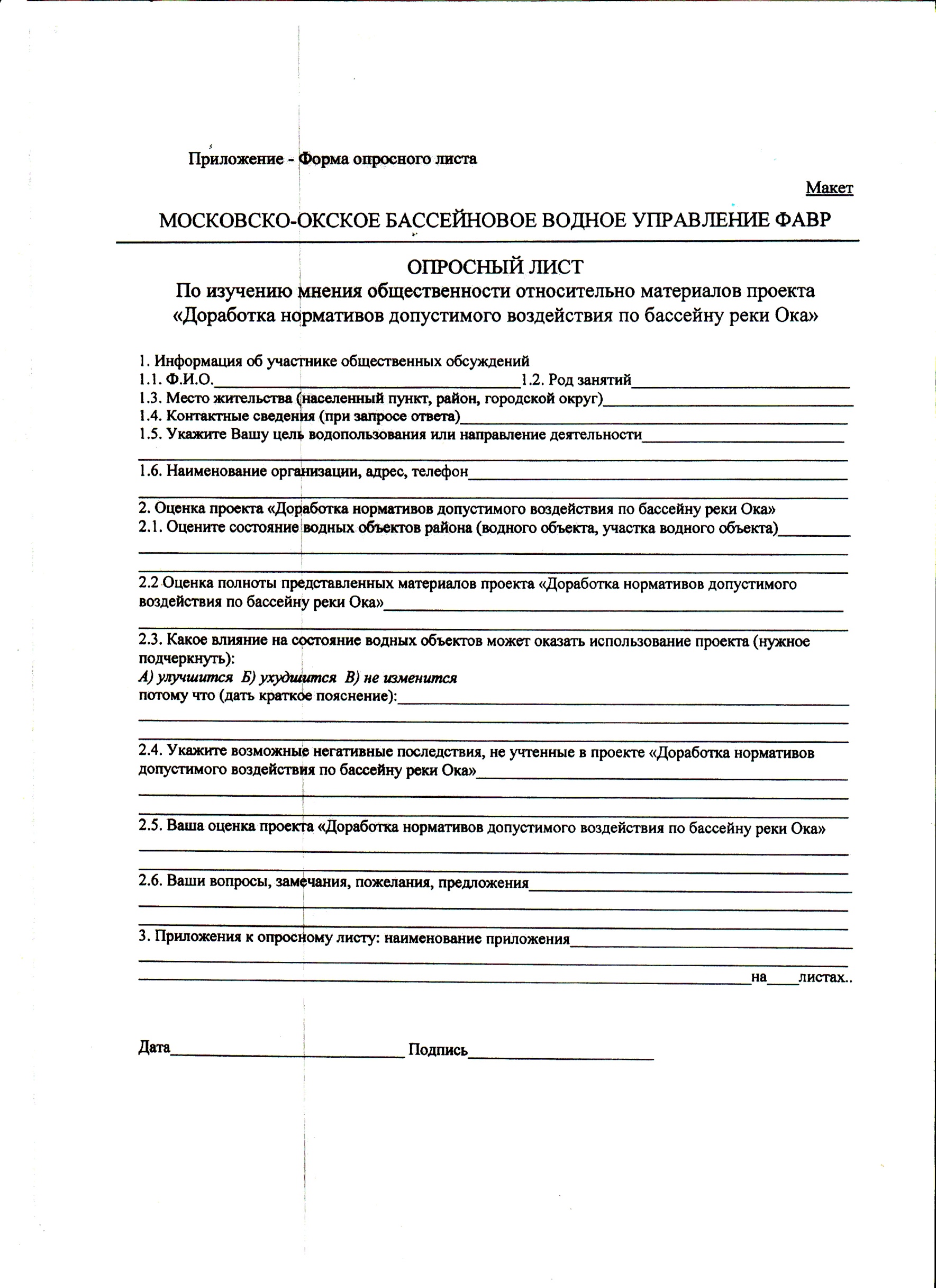 